Приложение.Информация о предлагаемых к сдаче в аренду объектах.Балансодержатель объекта УНП 500063201, ПКУП «Сморгонское РКБО», Гродненская обл., г. Сморгонь,                ул. Советская, д. 5, тел./факс 80159240372, орган государственного управления: Сморгонский районный исполнительный комитет, коммунальная  форма собственности.Наименование объектаМестоположе-ниеобъектаХарактеристика объектаИнженерная и транспортная инфраструктураОбщая площадь, предлагаемая к сдаче в аренду (кв.м)Предполагаемое целевое использованиеСпособ сдачи в аренду (прямой договор аренды или путем проведения аукциона)Примечание (указывается: величина коэффициента от 0,5 до 3;информация о сдаче в почасовую аренду и др.) Фотография  объектаЧасть изолирован ного помещенияГродненская обл., Сморгонский район, д.СыроваткиЗдание 1-этажное, 1960г. постройки, общая площадь здания 58,6 кв.м. Фундамент железобетонный. Здание состоит из сборно-щитового облицованного кирпичом здания с кирпичной пристройкой.Стены щитовые, перегородки дощатые, обои.Крыша – шиферная. Полы – дощатые. В помещении имеются: электроснабжение, печное отопление. 29,8Размещение объекта для оказания услуг почтовой связи для населения.Прямой договор арендыКоэффициент в зависимости от спроса на недвижимое имущество установлен в размере 3,0 к базовой ставке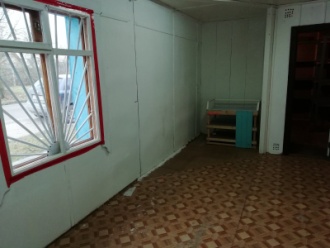 